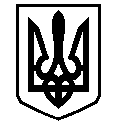 У К Р А Ї Н АВАСИЛІВСЬКА МІСЬКА РАДАЗАПОРІЗЬКОЇ ОБЛАСТІсьомого скликаннятридцять шоста (позачергова) сесіяР  І  Ш  Е  Н  Н  Я 08  листопада  2018                                                                                                             № 21Про внесення змін до рішення двадцять восьмої (позачергової) сесії Василівської міської ради сьомого скликання від 21 грудня 2017 року № 35 «Про затвердження Програми інвентаризації земель Василівської міської ради  на 2018 рік» 	Керуючись ст.26  Закону України «Про місцеве самоврядування в Україні», Конституцією України, Земельним кодексом України, Законом України «Про землеустрій», Постановою Кабінету Міністрів  України від 23.05.2012 року № 513 «Про затвердження порядку інвентаризації земель» Василівська міська радаВ И Р І Ш И Л А :	1. Внести зміни до рішення двадцять восьмої (позачергової) сесії Василівської міської ради сьомого скликання від 21 грудня 2017 року № 35 «Про затвердження Програми інвентаризації земель Василівської міської ради  на 2018 рік»,  а саме: «Програму інвентаризації земель на території Василівської міської ради на 2018 рік»  викласти в новій редакції (додається).	2.Контроль за виконанням цього рішення покласти на постійну комісію міської ради з питань бюджету, фінансів,планування соціально-економічного розвитку міста та постійну комісію з питань земельних відносин та земельного кадастру, благоустрою міста та забезпечення екологічної безпеки життєдіяльності населення.Міський голова                                                                                                     Л.М. Цибульняк                                            ЗАТВЕРДЖЕНО    Рішення тридцять шостої (позачергової)                                                                                       сесії Василівської міської ради                                                    сьомого скликання                                                            08 листопада 2018  №  21Програма інвентаризації земель  Василівської міської ради на 2018 рікХарактеристика Програми1. Назва: Програма з інвентаризації земель   Василівської міської ради на  2018 рік.2. Підстава для розроблення : Конституція України, Земельний кодекс України, Закони  України «Про землеустрій», «Про місцеве самоврядування в Україні», Постанова Кабінету Міністрів України  від 23.05.2012 року № 513 «Про затвердження Порядку проведення інвентаризації земель».3. Ініціатор – Василівська міська рада Запорізької області.4.Головний замовник: Василівська міська рада5.Мета, зміст та завдання проекту Програми: Організувати роботу з розроблення  технічної документації із землеустрою  щодо інвентаризації земель  Василівської міської ради. 6.Початок : 2018 рік, закінчення 2018 рік7.Очікуванні результати виконання: формування земельних ділянок як об’єктів цивільних прав та  оформлення документів, що посвідчують право комунальної власності Василівської міської ради на землю.2.Мета  та заходи ПрограмиМетою Програми з інвентаризації земель   Василівської міської ради є організація роботи з розроблення технічної документації із землеустрою щодо інвентаризації земель, яка проводиться  для :забезпечення ведення Державного земельного кадастру, здійснення контролю за використанням і охороною земель;визначення якісного стану земельних ділянок, їх меж, розміру, складу угідь;узгодження даних, отриманих в результаті проведення інвентаризації земель, з інформацією, що міститься у документах, які посвідчують право на земельну ділянку, та у Державному земельному кадастрі;прийняття за результатами інвентаризації земель Василівською міською радою відповідного рішення.Вихідними даними для проведення інвентаризації земель є:матеріали з Державного фонду із землеустрою;Містобудівна документація, затверджена в установленому законодавством порядку;відомості з Державного реєстру речових прав на нерухоме майно та їх обмежень;матеріали, підготовлені за результатами обстеження земельних ділянок щодо якісного стану.Роботи з інвентаризації земель  включають :підготовчі роботи;топографо-геодезичні та камеральні роботи;складання і оформлення  технічної документації в паперовій та електронній формі.Підготовчі роботи включають збір та аналіз  виконавцем вихідних даних для проведення інвентаризації земель, складання  робочого інвентаризаційного плану.Топографо-геодезичні роботи виконуються в єдиній державній системі координат  або похідній від неї з метою визначення або уточнення меж земельних ділянок, обмежень (обтяжень) у їх використанні та угідь, які потребують уточнення або за якими неможливо визначити такі межі під час виконання підготовчих робіт.За результатами  проведення  інвентаризації земель виконавцем робіт складається технічна документація, що включає;технічне завдання на виконання робіт з інвентаризації земель;пояснювальну записку, яка містить коротку характеристику об’єкта інвентаризації, підстави для виконання робіт, реквізити виконавця, опис матеріалів, використаних під час складання технічної документації, зміст і склад виконаних робіт із землеустрою;текстові матеріали;графічні матеріали - робочий і зведений інвентаризаційні плани.                                   3. Законодавча база Програми	Програма розроблена відповідно до Конституції України, Земельного кодексу України, Законів України «Про землеустрій»,  «Про місцеве самоврядування в Україні», Постанови Кабінету Міністрів України від 23.05.2012 року № 513 «Про затвердження Порядку проведення інвентаризації земель».		          4. Фінансове забезпечення Програми.           Головним розпорядником коштів для реалізації для реалізації Програми є Василівська міська рада.На виконання заходів Програми  у 2018 році  залучаються кошти міського бюджету ТКВКБМС 7130 «Здійснення заходів із землеустрою» в сумі 20000,00 грн.Вартість розробки документації з  інвентаризації   земель буде визначатись за кошторисами згідно з  розмірами оплати земельно-кадастрових робіт та послуг, затвердженими спільним наказом Державного комітету України по земельних ресурсах, Міністерства  фінансів України, міністерства економіки України  від 15.06.2001р № 97/298/124, зареєстрованим в  Міністерств юстиції України 10.07.2001 за № 579/5770- ( із змінами і доповненнями), з урахуванням площі земель несільськогосподарського призначення в межах і за межами населених пунктів та категорії складності.	5. Очікуваний результат від реалізації Програми.В результаті проведення інвентаризації земель відбудеться  упорядкування земель   комунальної власності.			6.Контроль за виконанням ПрограмиКонтроль за виконанням Програми здійснює постійна комісія міської ради  з питань бюджету, фінансів, планування соціально-економічного розвитку міста та постійну комісію з питань земельних відносин та земельного кадастру, благоустрою міста та забезпечення екологічної безпеки життєдіяльності населення.Секретар ради                                                                                                        О.Г. Мандичев                                                                 